A regular meeting of the Clarkfield City Council was called to order at 7:00 PMCouncil in attendance Darrin Johnson, Kevin Kaatz, Josh Hanson, Craig Giles, Paul Anspach.City Staff: Jonathan PiercePublic: Dale Stringer, Jennifer Hurst, Sue Fritz, Hazel Hanson. CALL THE REGULAR COUNCIL MEETING TO ORDER PLEDGE OF ALLEGIANCEAPPROVAL OF AGENDA Motion Josh, 2nd by KaatzYes –  Anspach, Hanson, Giles, Kaatz, JohnsonNo –   Motion PassesAPPROVAL OF MINUTES11/21/202311/28/202312/05/2023Motion approve all of the minutes Anspach, 2nd by Kaatz		Yes –  Anspach, Hanson, Giles, Kaatz, JohnsonNo –   Motion PassesINVOICES PAYABLEDarrin brought up invoices being billed to the correct accounts.Motion Hanson, 2nd by GilesYes –  Anspach, Hanson, Giles, Kaatz, JohnsonNo –   Motion PassesREPORTS OF COMMITTEES AND CITY STAFFMayor’s ReportCouncilmembers’ ReportsClarkfield Care Center ReportCity Administrator’s Report – Jonathan Pierce•Complaints: One official complaint.Forwarded the complaint to Sheriff’s Office.•I have been working on adding the new Earned Sick & Safe Time language to the cities personnel policy.•Started working on getting the 2024 Budget uploaded to Banyon so we can get more functionality out of the software next year.•As some of you may know my wife is pregnant. She is due on January 22nd. I plan to take a couple weeks off to help my wife and new son get settled in. I may also do some hybrid work from home stuff as needed for a while after that depending on how much of my help she needs.Darrin just keep us up to date when she goes to the doctor. If a meeting lands on a day during my two weeks off I would be willing to come in for the meeting. PUBLIC COMMENTSNo commentsDISCUSSION ITEMSPersonnel Policy Update: Earned Sick & Safe TimeEffective Jan. 1, 2024, Minnesota’s earned sick and safe time law requires employers to provide paid leave to employees who work in the state.  An employee is anyone who works at least 80 hours in a year for an employer in Minnesota but does not include independent contractors.  Temporary and part-time employees are covered under the law. Employers must provide each employee in Minnesota with at least 1 hour of ESST for every 30 hours worked, with the ability to accumulate at least 48 hours of ESST each year.I have included a copy of our personnel policy with the added language for Earned Sick & Safe Time.  Johnson asked questions about the differences between ESST and our current sick leave policy. Anspach asked if we could pass this and if it doesn’t work out we could get rid of it later? Pierce – No this is a state law that was passed we’re trying to decide how we want to implement it.Widseth Engineering City Office & Library ProposalExplained the study that Widseth would like to perform in order to have a drawn out plan in case there is ever a grant or extra dollars around that could be used to improve the city offices. Johnson -$9000 sounds like a lot of money to have a blueprint drawn up.Hanson – especially if we already know that none of the interior walls are load bearing. Pierce- maybe be better off putting that money into the contractor to do the work.Hanson – Oh easily.Public Safety AidThe 2023 omnibus tax bill included $210 million in one-time public safety aid that will be distributed on Dec. 26, 2023, to cities across the state. Unlike local government aid, this aid cannot be used for general purposes, but instead must be used to “provide public safety.”That $210 million was divided on a per capita basis. Clarkfield with a population of 832 has a 0.02% share of the aid dollars which equals $36,408.00 Proposed use of DollarsMotion  to accept proposed use of public safety dollars Kaatz, 2nd by JohnsonYes –  Anspach, Hanson, Giles, Kaatz, JohnsonNo –   Motion PassesACTION ITEMSPersonnel Policy UpdateMotion to approve Kaatz, 2nd by HansonYes –  Hanson, Giles, Kaatz, JohnsonAbstain - AnspachMotion PassesYellow Medicine County 2024 Prosecution Services AgreementMotion to approve contract Anspach, 2nd by HansonYes –  Anspach, Hanson, Giles, Kaatz, JohnsonNo –   Motion PassesLiquor License Renewal – Jerry’s Bar & GrillMotion to renew liquor license Kaatz, 2nd by HansonYes –  Anspach, Hanson, Giles, Kaatz, JohnsonNo –   Motion PassesADJOURNMotion to adjourn Anspach, 2nd by Hanson. Yes –  Anspach, Hanson, Giles, Kaatz, JohnsonNo –   Meeting adjourned at 7:31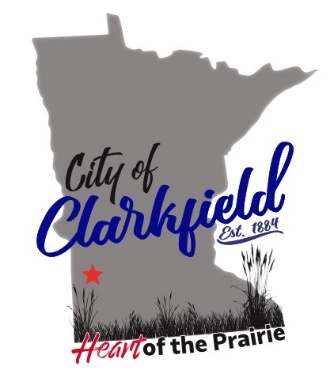 City of ClarkfieldAgenda7:00 PM Regular Council MeetingTuesday, December 19th , 2023City Hall Meeting Room904 10th Avenue – Clarkfield, MN 56223Public Safety MoneyCamerasAEDsKey BoxFD Turnout Gear $                    36,408.00  $                 10,000.00  $                    4,500.00  $                       200.00  $                  21,708.00 